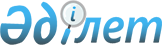 "2011-2013 жылдарға арналған аудандық бюджет туралы" Мойынқұм аудандық мәслихатының 2010 жылғы 24 желтоқсандағы № 35-2 шешіміне өзгерістер енгізу туралы
					
			Күшін жойған
			
			
		
					Жамбыл облысы Мойынқұм аудандық мәслихатының 2011 жылғы 7 қарашадағы № 40-2 Шешімі. Жамбыл облысы Мойынқұм ауданының Әділет басқармасында 2011 жылғы 11 қарашада № 6-7-73 тіркелді. Қолданылу мерзімінің аяқталуына байланысты күші жойылды (Жамбыл облыстық Әділет департаментінің 2013 жылғы 11 наурыздағы N 2-2-17/388 хаты)      Ескерту. Қолданылу мерзімінің аяқталуына байланысты күші жойылды (Жамбыл облыстық Әділет департаментінің 11.03.2013 № 2-2-17/388 хаты).

      РҚАО ескертпесі:

      Мәтінде авторлық орфография және пунктуация сақталған.

      Қазақстан Республикасының 2008 жылғы 4 желтоқсандағы Бюджет кодексінің 109-бабына, «Қазақстан Республикасындағы жергілікті мемлекеттік басқару және өзін-өзі басқару туралы» Қазақстан Республикасының 2001 жылғы 23 қаңтардағы Заңының 6-бабына және «2011-2013 жылдарға арналған облыстық бюджет туралы» Жамбыл облыстық мәслихатының 2010 жылғы 13 желтоқсандағы № 30-3 шешіміне өзгерістер енгізу туралы» Жамбыл облыстық мәслихатының 2011 жылдың 28 қазандағы № 40-2 шешіміне сәйкес (Нормативтік құқықтық актілерді мемлекеттік тіркеу тізілімінде № 1797 болып тіркелген) аудандық мәслихат ШЕШІМ ЕТЕДІ:



      1. «2011-2013 жылдарға арналған аудандық бюджет туралы» Мойынқұм аудандық мәслихатының 2010 жылғы 24 желтоқсандағы № 35-2 шешіміне (Нормативтік құқықтық актілерді мемлекеттік тіркеу тізілімінде № 6-7-63 болып тіркелген, 2011 жылдың 11 қаңтардағы аудандық № 4-5 «Мойынқұм таңы» газетінде жарияланған) келесі өзгерістер енгізілсін:



      1 тармақта:

      1)тармақшада:

      «3274592» деген сандары «3329018» деген сандарымен ауыстырылсын;

      «731430» деген сандары «817879» деген сандарымен ауыстырылсын;

      «12700» деген сандары «14074» деген сандарымен ауыстырылсын;

      «48819» деген сандары «8996» деген сандарымен ауыстырылсын;

      «2481643» деген сандары «2488069» деген сандарымен ауыстырылсын;

      2) тармақшада:

      «3286996» деген сандары «3330586» деген сандарымен ауыстырылсын;

      3) тармақшада:

      «17903» деген сандар «19103» деген сандарымен ауыстырылсын;

      «20474» деген сандар «21674» деген сандарымен ауыстырылсын;

      4) тармақшада:

      бірінші абзацтағы «-20123» деген сандары «-1307» деген сандарымен ауыстырылсын;

      үшінші абзацтағы «20123» деген сандары «1307» деген сандарымен ауыстырылсын;

      5) тармақшада:

      «-10184» деген сандары «-19364» деген сандарымен ауыстырылсын;

      6) тармақшада:

      «10184» деген сандары «19364» деген сандарымен ауыстырылсын;

      «10955» деген сандары «19167» деген сандарымен ауыстырылсын;

      «0» деген саны «968» деген сандарымен ауыстырылсын;



      5 тармақта:

      «16500» сандары «16800» деген сандарымен ауыстырылсын.



      Аталған шешімнің № 1-қосымшасы осы шешімнің қосымшасына сәйкес жаңа редакцияда мазмұндалсын.



      2. Осы шешім әділет органдарында мемлекеттік тіркеуден өткен күннен бастап күшіне енеді және 2011 жылдың 1 қаңтарынан бастап қолданысқа енгізіледі.      Мойынқұм аудандық мәслихат                 Мойынқұм аудандық

      сессиясының төрағасы:                      мәслихатхатшысы:

      А.Абаев                                    Ш.Исабеков

Мойынқұм аудандық мәслихатының

2011 жылғы 7 қарашадағы № 40-2

шешіміне қосымшаМойынқұм аудандық мәслихатының

2010 жылғы 24 желтоқсандағы

№ 35-2 шешіміне № 1- қосымша  Мойынқұм ауданының 2011 жылға арналған бюджеті
					© 2012. Қазақстан Республикасы Әділет министрлігінің «Қазақстан Республикасының Заңнама және құқықтық ақпарат институты» ШЖҚ РМК
				СанатыСанатыСанатыСанатыСомасы, мың теңгеСыныбыСыныбыСыныбыСомасы, мың теңгеІшкі сыныбыІшкі сыныбыСомасы, мың теңгеАтауы Сомасы, мың теңге123451. КІРІСТЕР33290181Салықтық түсімдер81787901Табыс салығы1208662Жеке табыс салығы12086603Әлеуметтiк салық919501Әлеуметтік салық9195004Меншiкке салынатын салықтар5931161Мүлiкке салынатын салықтар5633743Жер салығы32554Көлiк құралдарына салынатын салық254075Бірыңғай жер салығы108005Тауарларға, жұмыстарға және қызметтер көрсетуге салынатын iшкi салықтар91242Акциздер30933Табиғи және басқа да ресурстарды пайдаланғаны үшiн түсетiн түсiмдер36474Кәсiпкерлiк және кәсiби қызметтi жүргiзгенi үшiн алынатын алымдар23035Құмар ойын бизнеске салық8108Заңдық мәнді іс-әрекеттерді жасағаны және (немесе) оған уәкілеттігі бар мем-лекеттік органдар немесе лауазымды адамдар құжатты бергені үшін алынатын міндетті төлемдер28231Мемлекеттік баж28232Салықтық емес түсiмдер1407401Мемлекеттік меншіктен түсетін түсімдер3755Мемлекет меншігіндегі мүлікті жалға беруден түсетін кірістер37502Мемлекеттік бюджеттен қаржыландырылатын мемлекеттік мекемелердің тауарларды (жұмыстарды, қызметтерді) өткізуінен түсетін түсімдер11Мемлекеттік бюджеттен қаржыландырылатын мемлекеттік мекемелердің тауарларды (жұмыстарды, қызметтерді) өткізуінен түсетін түсімдер104Мемлекеттік бюджеттен қаржыландырылатын, сондай-ақ Қазақстан Респуб-ликасы Ұлттық Банкінің бюджетінен (шығыстар сметасынан) ұсталатын және қаржыландырылатын мемлекеттік мекемелер салатын айыппұлдар, өсімпұлдар, санкциялар, өндіріп алулар125601Мұнай секторы ұйымдарынан түсетін түсімдерді қоспағанда, мемлекеттік бюд-жеттен қаржыландырылатын, сондай-ақ Қазақстан Республикасы Ұлттық Банкінің бюджетінен (шығыстар сметасынан) ұсталатын және қаржылан-дырылатын мемлекеттік мекемелер салатын айыппұлдар, өсімпұлдар, санкц-иялар, өндіріп алулар1256006Басқа да салықтық емес түсiмдер11381Басқа да салықтық емес түсiмдер11383Негізгі капиталды сатудан түсетін түсімдер899603Жердi және материалдық емес активтердi сату89961Жерді сату89964Трансферттердің түсімдері248806902Мемлекеттiк басқарудың жоғары тұрған органдарынан түсетiн трансферттер24880692Облыстық бюджеттен түсетiн трансферттер2488069Функционалдық топФункционалдық топФункционалдық топФункционалдық топСомасы, мың теңгеӘкiмшiсiӘкiмшiсiӘкiмшiсiСомасы, мың теңгеБағдарламаБағдарламаСомасы, мың теңгеАтауыСомасы, мың теңге123452. ШЫҒЫНДАР333058601Жалпы сипаттағы мемлекеттiк қызметтер283637112Аудан (облыстық маңызы бар қала) мәслихатының аппараты17636001Аудан (облыстық маңызы бар қала )мәслихатының қызметін қамтамасыз ету жөніндегі қызметтер17451003Мемлекеттік органдардың күрделі шығыстары185122Аудан (облыстық маңызы бар қала) әкімінің аппараты84857001Аудан (облыстық маңызы бар қала) әкімінің қызметін қамтамасыз ету жөніндегі қызметтер80857003Мемлекеттік органдардың күрделі шығыстары4000123Қаладағы аудан, аудандық маңызы бар қала, кент, ауыл (село), ауылдық (селолық) округ әкімінің аппараты153255001Қаладағы аудан, аудандық маңызы бар қаланың, кент, ауыл (село), ауылдық (селолық) округ әкімінің қызметін қамтамасыз ету жөніндегі қызметтер153255452Ауданның (облыстық маңызы бар қала) қаржы бөлімі14648001Аудандық бюджетті орындау және коммуналдық меншікті (областық манызы бар қала) саласындағы мемлекеттік саясатты іске асыру жөніндегі қызметтер13893003Салық салу мақсатында мүлікті бағалауды жүргізу755453Ауданның (облыстық маңызы бар қаланың) экономика және бюджеттік жоспарлау бөлімі13241001Экономикалық саясатты, мемлекеттік жоспарлау жүйесін қалыптастыру және дамыту және ауданды (областық манызы бар қаланы) басқару саласындағы мемлекеттік саясатты іске асыру жөніндегі қызметтер13111004Мемлекеттік органдардың күрделі шығыстары13002Қорғаныс700122Аудан (облыстық маңызы бар қала) әкімінің аппараты700005Жалпыға бірдей әскери міндетті атқару шеңберіндегі іс-шаралар70004Бiлiм беру1884227471Ауданның (облыстық маңызы бар қаланың) білім, дене шынықтыру және спорт бөлімі196163003Мектепке дейінгі тәрбие ұйымдарының қызметін қамтамасыз ету196163471Ауданның (облыстық маңызы бар қаланың) білім, дене шынықтыру және спорт бөлімі1621826004Жалпы білім беру1561572005Балалар мен жеткіншектерге қосымша білім беру60254471Ауданның (облыстық маңызы бар қаланың) білім, дене шынықтыру және спорт бөлімі18481007Кәсіптік оқытуды ұйымдастыру18481466Ауданның (облыстық маңызы бар қаланың) сәулет, қала құрылысы және құрылыс бөлімі7800037Білім беру объектілерін салу және реконструкциялау7800471Ауданның (облыстық маңызы бар қаланың) білім, дене шынықтыру және спорт бөлімі39957008Ауданның (областык маңызы бар қаланың) мемлекеттік білім беру мекемелерінде білім беру жүйесін ақпараттандыру2388009Ауданның (областык маңызы бар қаланың) мемлекеттік білім беру мекемелер үшін оқулықтар мен оқу-әдiстемелiк кешендерді сатып алу және жеткізу14708010Аудандық (қалалалық) ауқымдағы мектеп олимпиадаларын және мектептен тыс іс-шараларды өткiзу250020Жетім баланы (жетім балаларды) және ата-аналарының қамқорынсыз қалған баланы (балаларды) күтіп-ұстауға асыраушыларына ай сайынғы ақшалай қаражат төлемдері5308023Үйде оқытылатын мүгедек балаларды жабдықпен, бағдарламалық қамтыммен қамтамасыз ету2100025Мектеп мұғалімдеріне және мектепке дейінгі ұйымдардың тәрбиешілеріне біліктілік санаты үшін қосымша ақы көлемін ұлғайту1520306Әлеуметтiк көмек және әлеуметтiк қамсыздандыру127716123Қаладағы аудан, аудандық маңызы бар қала, кент, ауыл (село), ауылдық (селолық) округ әкімінің аппараты2634003Мұқтаж азаматтарға үйінде әлеуметтік көмек көрсету2634451Ауданның (облыстық маңызы бар қаланың) жұмыспен қамту және әлеуметтік бағдарламалар бөлімі104182002Еңбекпен қамту бағдарламасы11225004Ауылдық жерлерде тұратын денсаулық сақтау, білім беру, әлеуметтік қамтамасыз ету, мәдениет және спорт мамандарына отын сатып алуға Қазақстан Республикасының заңнамасына сәйкес әлеуметтік көмек көрсету3000005Мемлекеттік атаулы әлеуметтік көмек11750006Тұрғын үй көмегі4000007Жергілікті өкілетті органдардың шешімі бойынша мұқтаж азаматтардың жекелеген топтарына әлеуметтік көмек9778010Үйден тәрбиеленіп оқытылатын мүгедек балаларды материалдық қамтамасыз ету88601618 жасқа дейінгі балаларға мемлекеттік жәрдемақылар47452017Мүгедектерді оңалту жеке бағдарламасына сәйкес, мұқтаж мүгедектерді міндетті гигиеналық құралдарымен қамтамасыз етуге және ымдау тілі мамандарының, жеке көмекшілердің қызмет көрсету8849023Жұмыспен қамту орталықтарының қызметін қамтамасыз ету7242451Ауданның (облыстық маңызы бар қаланың) жұмыспен қамту және әлеуметтік бағдарламалар бөлімі20900001Жергілікті деңгейде халық үшін әлеуметтік бағдарламаларды жұмыспен қамтуды қамтамасыз етуді іске асыру саласындағы мемлекеттік саясатты іске асыру жөніндегі қызметтер20089011Жәрдемақыларды және басқа да әлеуметтік төлемдерді есептеу, төлеу мен жеткізу бойынша қызметтерге ақы төлеу600021Мемлекеттік органдардың күрделі шығыстары21107Тұрғын үй-коммуналдық шаруашылық380999458Ауданның (облыстық маңызы бар қаланың) тұрғын үй-коммуналдық шаруашылығы, жолаушылар көлігі және автомобиль жолдары бөлімі8650004Азаматтардың жекелеген санаттарын тұрғын үймен қамтамасыз ету8650123Қаладағы аудан, аудандық маңызы бар қала, кент, ауыл (село), ауылдық (селолық) округ әкімінің аппараты4696014Елді мекендерді сумен жабдықтауды ұйымдастыру4696458Ауданның (облыстық маңызы бар қаланың) тұрғын үй-коммуналдық шаруашылығы, жолаушылар көлігі және автомобиль жолдары бөлімі22023012Сумен жабдықтау және су бөлу жүйесінің қызмет етуі22023466Ауданның (облыстық маңызы бар қаланың) сәулет, қала құрылысы және құрылыс бөлімі2000018Инженерлік коммуникациялық инфрақұрылымды дамыту, жайластыру2000466Ауданның (облыстық маңызы бар қаланың) сәулет, қала құрылысы және құрылыс бөлімі306982005Коммуналдық шаруашылық объектілерін дамыту6500006Сумен жабдықтау жүйесін дамыту300482123Қаладағы аудан, аудандық маңызы бар қала, кент, ауыл (село), ауылдық (селолық) округ әкімінің аппараты3000008Елді мекендерде көшелерді жарықтандыру2500011Елді мекендерді абаттандыру мен көгалдандыру500458Ауданның (облыстық маңызы бар қаланың) тұрғын үй-коммуналдық шаруашылығы, жолаушылар көлігі және автомобиль жолдары бөлімі33648015Елдi мекендердегі көшелердi жарықтандыру8342018Елді мекендерді абаттандыру және көгалдандыру2530608Мәдениет, спорт, туризм және ақпараттық кеңістiк128812455Ауданның (облыстық маңызы бар қаланың) мәдениет және тілдерді дамыту бөлімі45713003Мәдени-демалыс жұмысын қолдау45713471Ауданның (облыстық маңызы бар қаланың) білім, дене шынықтыру және спорт бөлімі1400014Аудандық (облыстық маңызы бар қаланың) деңгейде спорттық жарыстар өткізу700015Әртүрлi спорт түрлерi бойынша аудан (облыстық маңызы бар қала) құрама командаларының мүшелерiн дайындау және олардың облыстық спорт жарыстарына қатысуы700455Ауданның (облыстық маңызы бар қаланың) мәдениет және тілдерді дамыту бөлімі30758006Аудандық (қалалық) кiтапханалардың жұмыс iстеуi27263004Өірлік жұмыспен қамту және кадрларды қайта даярлау стратегиясын іске асыру шеңберінде мәдениет объектілерін күрделі, ағымды жөндеу3495456Ауданның (облыстық маңызы бар қаланың) ішкі саясат бөлімі35137002Газеттер мен журналдар арқылы мемлекеттік ақпараттық саясат жүргізу жөніндегі қызметтер33857005Телерадио хабарларын тарату арқылы мемлекеттік ақпараттық саясатты жүргізу жөніндегі қызметтер1280455Ауданның (облыстық маңызы бар қаланың) мәдениет және тілдерді дамыту бөлімі5101001Жергілікті деңгейде тілдерді және мәдениетті дамыту саласындағы мемлекеттік саясатты іске асыру жөніндегі қызметтер5101456Ауданның (облыстық маңызы бар қаланың) ішкі саясат бөлімі10703001Жергілікті деңгейде ақпарат, мемлекеттілікті нығайту және азаматтардың әлеуметтік сенімділігін қалыптастыру саласында мемлекеттік саясатты іске асыру жөніндегі қызметтер8003003Жастар саясаты саласындағы өңірлік бағдарламаларды iске асыру270010Ауыл, су, орман, балық шаруашылығы, ерекше қорғалатын табиғи аумақтар, қоршаған ортаны және жануарлар дүниесін қорғау, жер қатынастары99297454Ауданның (облыстық маңызы бар қаланың) кәсіпкерлік және ауыл шаруашылығы бөлімі5413099Республикалық бюджеттен берілетін нысаналы трансферттер есебiнен ауылдық елді мекендер саласының мамандарын әлеуметтік қолдау шараларын іске асыру5413473Ауданның (облыстық маңызы бар қаланың) ветеринария бөлімі25237001Жергілікті деңгейде ветеринария саласындағы мемлекеттік саясатты іске асыру жөніндегі қызметтер9049003Мемлекеттік органдардың күрделі шығыстары8187005Мал көмінділерінің (биотермиялық шұңқырлардың) жұмыс істеуін қамтамасыз ету500007Қаңғыбас иттер мен мысықтарды аулауды және жоюды ұйымдастыру500008Алып қойылатын және жойылатын ауру жануарлардың, жануарлардан алынатын өнімдер мен шикізаттың құнын иелеріне өтеу6501009Жануарлардың энзоотиялық аурулары бойынша ветеринариялық іс-шараларды жүргізу500463Ауданның (облыстық маңызы бар қаланың) жер қатынастары бөлімі7737001Аудан (облыстық манызы бар қала) аумағында жер қатынастарын реттеу саласындағы мемлекеттік саясатты іске асыру жөніндегі қызметтер7737473Ауданның (облыстық маңызы бар қаланың) ветеринария бөлімі60910011Эпизоотияға қарсы іс-шаралар жүргізу6091011Өнеркәсіп, сәулет, қала құрылысы және құрылыс қызметі15344466Ауданның (облыстық маңызы бар қаланың) сәулет, қала құрылысы және құрылыс бөлімі15344001Құрылыс, облыс қалаларының, аудандарының және елді мекендерінің сәулеттік бейнесін жақсарту саласындағы мемлекеттік саясатты іске асыру және ауданның (облыстық маңызы бар қаланың) аумағын оңтайла және тиімді қала құрылыстық игеруді қамтамасыз ету жөніндегі қызметтер1534412Көлiк және коммуникация338159458Ауданның (облыстық маңызы бар қаланың) тұрғын үй-коммуналдық шаруашылығы, жолаушылар көлігі және автомобиль жолдары бөлімі338159023Автомобиль жолдарының жұмыс істеуін қамтамасыз ету33815913Басқалар51572451Ауданның (облыстық маңызы бар қаланың) жұмыспен қамту және әлеуметтік бағадарламалар бөлімі1618022«Бизнестің жол картасы-2020» бағдарламасы шеңберінде жеке кәсіпкерлікті қолдау1618452Ауданның (облыстық маңызы бар қаланың) қаржы бөлімі16800012Ауданның (облыстық маңызы бар қаланың) жергілікті атқарушы органының резерві16800454Ауданның (облыстық маңызы бар қаланың) кәсіпкерлік және ауыл шаруашылығы бөлімі12133001Жергілікті деңгейде кәсіпкерлік, өнеркәсіп және ауыл шаруашылығы саласындағы мемлекеттік саясатты іске асыру жөніндегі қызметтер12133458Ауданның (облыстық маңызы бар қаланың) тұрғын үй-коммуналдық шаруашылығы, жолаушылар көлігі және автомобиль жолдары бөлімі5932001Жергілікті деңгейде тұрғын үй-коммуналдық шаруашылығы, жолаушылар көлігі және автомобиль жолдары саласындағы мемлекеттік саясатты іске асыру жөніндегі қызметтер5932471Ауданның (облыстық маңызы бар қаланың) білім, дене шынықтыру және спорт бөлімі15089001Білім, дене шынықтыру және спорт бөлімі қызметін қамтамасыз ету13089018Мемлекеттік органдардың күрделі шығыстары200015Трансферттер20123452Ауданның (облыстық маңызы бар қаланың) қаржы бөлімі20123006Нысаналы пайдаланылмаған (толық пайдаланылмаған) трансферттерді қайтару18816024Мемлекеттік органдардың функцияларын мемлекеттік басқарудың төмен тұрған деңгейлерінен жоғарғы деңгейлерге беруге байланысты жоғарғы тұрған бюджеттерге берілетін ағымдағы нысаналы трансферт13073. Таза бюджеттік кредиттеу19103Бюджеттік кредиттер2167410Ауыл, су, орман, балық шаруашылығы, ерекше қорғалатын табиғи аумақтар, қоршаған ортаны және жануарлар дүниесін қорғау, жер қатынастары21674454Ауданның (облыстық маңызы бар қаланың) кәсіпкерлік және ауыл шаруашылығы бөлімі21674009Ауылдық елді мекендердің әлеуметтік саласының мамандарын әлеуметтік қолдау шараларын іске асыру үшін бюджеттік кредиттер216745Бюджеттік кредиттерді өтеу257101Бюджеттік кредиттерді өтеу2571100Мемлекеттік бюджеттен берілген бюджеттік кредиттерді өтеу1800113Жеке тұлғаларға жергілікті бюджеттен берілген бюджеттік кредиттерді өтеу7714. Қаржы активтерімен жасалынған операциялар бойынша сальдо-13076Мемлекеттік қаржы активтерін сатудан түсетін түсімдер130701Мемлекеттік қаржы активтерін сатудан түсетін түсімдер13071Қаржы активтерін ел ішінде сатудан түсетін түсімдер13075. Бюджет тапшылығы (профициті)-193646. Бюджет тапшылығын қаржыландыру (профицитті пайдалану)193647Қарыздар түсімі1916701Мемлекеттік ішкі қарыздар191672Қарыз алу келісім-шарттары1916716Қарыздарды өтеу771452Ауданның (облыстық маңызы бар қаланың) қаржы бөлімі771008Жергілікті атқарушы органның жоғары тұрған бюджет алдындағы борышын өтеу7718Бюджет қаражатының пайдаланылатын қалдықтары96801Бюджет қаражаты қалдықтары968001Бюджет қаражатының бос қалдықтары968